Instituto de Educação Infantil e JuvenilInverno, 2020. Londrina, 07 de Julho.Nome: ____________________________________ Turma: ____________Área do conhecimento: Educação Física | Professor: LeandroEducação Física – ATIVIDADE AVALIATIVA Nossa atividade será realizar o Radio Taiso duas vezes (uma com áudio e vídeo e outra só com a música e você falando as trocas de movimento, gravar e enviar via Whatsapp somente ao professor Leandro 988568612. Caso precise treine várias vezes antes de gravar.https://www.youtube.com/watch?v=lgsh5vP54BM 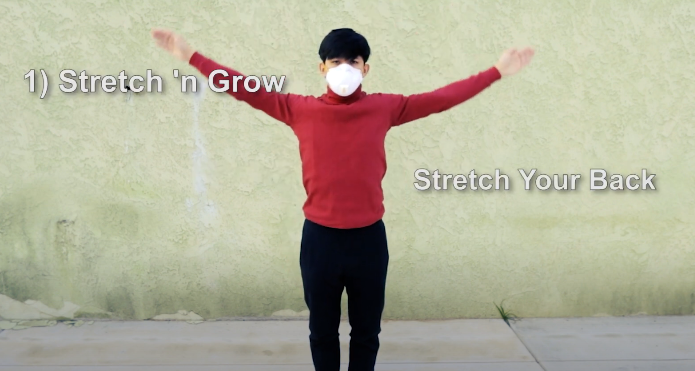 2) Baseado no arquivo enviado em PDF. Faça um vídeo curto explicando e demonstrando a melhor forma/postura para estudar. Envie ao professor.3) FAÇA SEU RELATO DA ATIVIDADE AVALIATIVA E D.P.O E ESCREVA DIRETAMENTE NO TEXTO ONLINE DO MOODLE!Qualquer dúvida estarei no HANGOUTS. leandro.ieijf2@gmail.com 